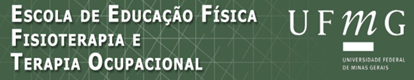 EDITAL SELEÇÃO DE BOLSISTA DE APOIO TÉCNICOO Programa Rede CEDES, do Ministério do Esporte, é executado pela SNELIS - Secretaria Nacional de Esporte, Educação, Lazer e Inclusão Social - e objetiva produzir e socializar conhecimentos fundamentados nas Humanidades, que contribuam com o fomento e a qualificação das políticas públicas, programas e projetos de esporte e de lazer do País.O desenvolvimento desse programa ocorre através do funcionamento de um núcleo de pesquisa em cada estado brasileiro, sendo que o núcleo de Minas Gerais está situado na Universidade Federal de Minas Gerais.O CENTRO – MG da REDE CEDES faz saber aos interessados que se encontram abertas as inscrições para a seleção de 1 (Hum) bolsista de APOIO TÉCNICO.Pré-requisitos:Tenha bom conhecimento de informática (word, excel,power point, internet)Esteja regularmente matriculado em curso de graduação ou pós-graduação na UFMG, na área de comunicação social ou de Educação Física.Documentos para inscriçãoHistórico escolar CurriculoBolsaO estudante selecionado receberá uma bolsa no valor de R$400,00 (quatrocentos reais) pelo período de seis meses, podendo este período ser prorrogado.InscriçõesDevem ser realizadas através do envio dos documentos necessários para o e-mail centromgredecedes@gmail.com até o dia 15/03/2017.SeleçãoA seleção do bolsista ocorrerá dia 17 de março de 2017, às 9 horas, na sala de reuniões da EEFFTO – 2º andar. A seleção terá as seguintes etapas: análise do histórico escolar (100 pontos); análise do currículo (100 pontos); entrevista (100 pontos). Os candidatos serão classificados a partir da maior média aritmética alcançada levando em consideração as notas obtidas nas 3 etapas. As dúvidas deverão ser enviadas para o email centromgredecedes@gmail.com